ΕΛΛΗΝΙΚΗ  ΔΗΜΟΚΡΑΤΙΑ                       Ρόδος  29/06/2021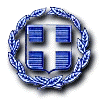 ΝΟΜΟΣ ΔΩΔΕΚΑΝΗΣΟΥ       		    Πρακτικό 17ο    ΔΗΜΟΣ  ΡΟΔΟΥ           		     ΠΙΝΑΚΑΣ ΔΗΜΟΣΙΕΥΣΗΣ ΘΕΜΑΤΟΣ   ΤΑΚΤΙΚΗΣ ΣΥΝΕΔΡΙΑΣΗΣ ΤΟΥ ΔΗΜΟΤΙΚΟΥ ΣΥΒΟΥΛΙΟΥ 28/06/2021 ΟΙ ΜΑΡΤΥΡΕΣ :   	                                                             Η ΕΝΕΡΓΗΣΑΣ ΤΗΝ       ΤΟΙΧΟΚΟΛΛΗΣΗ Μοσχούς Σωτήρης2)  Παπαγεωργίου Μαρία                                                                  Μανωλίτση  Μαρία          				ΘΕΜΑΑΡΙΘΜΟΣΑΠΟΦΑΣΗΣΨΗΦΟΦΟΡΙΑΑναμόρφωση προϋπολογισμού και τροποποίηση τεχνικού προγράμματος οικονομικού έτους 2021, αριθμός απόφασης Οικονομικής Επιτροπής 431/2021.   112/2021ΟΜΟΦΩΝΑΈγκριση της υπ΄αρ. 30/11-06-2021 Απόφασης της Επιτροπής Ποιότητας Ζωής, που αφορά στην έγκριση της υπ΄αριθ. 30/2021 Απόφασης   του  Συμβουλίου της  Κοινότητας Αρχαγγέλου, με  θέμα «Αίτημα Πολυζώη Εμμανουηλίας για αποχαρακτηρισμό τμήματος κοινόχρηστου χώρου με εμβαδόν 125,33 τ.μ. της Κ.Μ. 811 Οικοδομών Αρχαγγέλου.» 113/2021ΚΑΤΑ ΠΛΕΙΟΨΗΦΙΑΈγκριση της υπ΄αρ. 31/11-06-2021 Απόφασης της Επιτροπής Ποιότητας Ζωής, που αφορά στην έγκριση μελέτης «Εισόδου εξόδου» οχημάτων από τη Κ.Μ. 1004 A2 γαιών Καλυθιών Ρόδου ιδιοκτησίας  εταιρείας "GUD properties" για χρήση ξενοδοχειακής εγκατάστασης.                                                                                                                                                                                                                                                                                                                                                                                                                                                                                                                                                                                                                                                                                  114/2021ΚΑΤΑ ΠΛΕΙΟΨΗΦΙΑΕξέταση αιτήματος MONTERO ENCARNATION YINA για μεταβίβαση μισθωτικής σχέσης Δημοτικού ακινήτου Ο.Τ. 115115/2021ΟΜΟΦΩΝΑΚαθιέρωση 24ωρης λειτουργίας καθώς και της λειτουργίας Κυριακές και αργίες της Διεύθυνσης Καθαριότητας και Ανακύκλωσης του Δήμου Ρόδου.	116/2021ΚΑΤΑ ΠΛΕΙΟΨΗΦΙΑΓνωμοδότηση Δημοτικού Συμβουλίου Ρόδου για λειτουργία παραρτημάτων Νηπιαγωγείων Δήμου Ρόδου για το σχολικό έτος 2021-2022».117/2021ΟΜΟΦΩΝΑΓνωμοδότηση του Δημοτικού Συμβουλίου Ρόδου σχετικά με την Παραχώρηση της χρήσης αιθουσών σχολικών μονάδων Δευτεροβάθμιας και Πρωτοβάθμιας Εκπαίδευσης Δήμου Ρόδου σε διάφορους φορείς.118/2021ΟΜΟΦΩΝΑΟρισμός εκπροσώπου Δήμου Ρόδου στις Γενικές Συνελεύσεις της Δ.Ε.Ρ.Μ. Α.Ε Τακτικές ή Έκτακτες ή Αυτόκλητες.119/2021ΟΜΟΦΩΝΑΧορήγηση αδείας ίδρυσης και λειτουργίας καταστήματος εκμισθώσεως μοτοποδηλάτων στο Φαληράκι, αίτηση κ. Βασιλείου Οικονόμου.120/2021ΟΜΟΦΩΝΑΑποδοχή δωρεάν παραχώρησης χρήσης οχημάτων από την Π.Ε.Δ. Νοτίου Αιγαίου για την πολιτική προστασία του νησιού της Ρόδου. 121/2021ΟΜΟΦΩΝΑΈγκριση συζήτησης και λήψης απόφασης για επείγοντα θέματα εκτός Ημερήσιας Διάταξης.122/2021ΟΜΟΦΩΝΑΕκτός Η/Δ: Γνωμοδότηση Δημοτικού Συμβουλίου Ρόδου σχετικά με την ίδρυση τμημάτων ένταξης Α΄βάθμιας και Β΄βάθμιας Εκπαίδευσης Ρόδου για το σχολικό έτος 2021-2022».123/2021ΟΜΟΦΩΝΑΕκτός Η/Δ: Παροχή χρηματικού επιδόματος σε επικουρικούς γιατρούς.124/2021ΟΜΟΦΩΝΑΕκτός Η/Δ: Αντικατάσταση αναπληρωματικού μέλους στο Διοικητικό Συμβούλιο  του Αναπτυξιακού Οργανισμού Δήμου Ρόδου με την επωνυμία «ΚΟΛΟΣΣΟΣ 2047 ΜΟΝΟΠΡΟΣΩΠΗ Α.Ε. – Αναπτυξιακός Οργανισμός Τοπικής Αυτοδιοίκησης».125/2021ΟΜΟΦΩΝΑ